УКРАЇНАЧЕРНІВЕЦЬКА ОБЛАСНА ДЕРЖАВНА АДМІНІСТРАЦІЯ         ДЕПАРТАМЕНТ ОСВІТИ І НАУКИвул. М. Грушевського, 1, м. Чернівці, 58010, тел. (0372) 55-29-66, факс 57-32-84,  Е-mail: doncv@ukr.net   Код ЄДРПОУ 39301337 01-31/886 від 01.04.2020                                                              На № ____________від ________Керівникам органів управління освітою, сім’єю, молоддю та спортом райдержадміністрацій, міських рад,  ОТГПро проведення VIІ заочної обласної учнівськоїнауково-практичної конференції«Буковинський край очима юних науковців»Відповідно до Плану роботи Департаменту освіти і науки  Чернівецької облдержадміністрації та з метою популяризації досвіду науково-дослідницької роботи учнів Буковинська Мала академія наук учнівської молоді повідомляє про проведення  у квітні  2020 року VІІ заочної обласної учнівської науково-практичної конференції  «Буковинський край очима юних науковців».Тематика конференції:Буковина крізь призму забутої і сучасної історії;Туристичними стежками рідного краю;Фольклорна та мистецька Буковина; Екологічні та соціально-економічні проблеми Чернівеччини;До участі в заході запрошуються слухачі Буковинської Малої академії наук учнівської молоді та учні 6 –11 класів  закладів освіти  області.Матеріали (тези  до  10 сторінок в електронному варіанті) подаються в оргкомітет до 22 квітня 2020 року за адресою: вулиця Сторожинецька, 62, bmancv@gmail.com. 	Для  проведення конференції просимо забезпечити участь школярів.Директор Департаменту 			               	Микола ХАРАТІНВиконавець: Тріска М.К. 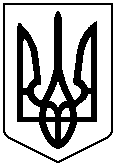 